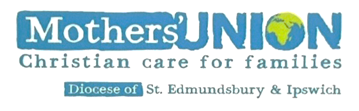                                                                          Peculiar Times!This newsletter comes from the Mothers’ Union Diocesan Trustees and Officers Please join us for the Mary Sumner Day Service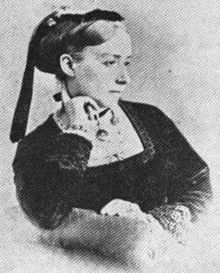 Monday 9th August 2021 at 11.30amAt St. Edmundsbury Cathedral, Angel Hill, Bury St Edmunds IP33 1LSPresident : Revd. Ben Edwards.  Bring Lunch to eat in Abbey Gardens after the ServiceSee the MU website for events in August to mark 100 years since the death of Mary Sumner.New TreasurerWould you like to be our next Diocesan Treasurer?  Do you know somebody who could take on this role? The person appointed need not be an MU member. Our Treasurer of 13 Years leaves our finances in good order. Please phone our Diocesan President Linda Ginn on 07341083576 if you are interested.SubscriptionsTrustees will be discussing the subscription rate for 2022 in the near future and will keep Branch Treasurers informedPrayer ChainIf you know of anyone in need of Prayer, please contact Jean Haste on 01394 212089 to provide basic details. Prayers will continue for a month after the initial request is made. Jean would be grateful if she could be kept informed of any change in circumstances.Council Meeting by Zoom on Wednesday 21st July at 10amIf you would like to join this Zoom Meeting, please contact Beryl Mee on01473 413534. She will give you the Zoom details. Summer of Hope AppealWe are asked to work together in June, July and August to support the Summer of Hope Appeal. We give thanks for the pioneering work of Mary Sumner as she championed the important role of women in the church. We seek to play our part in empowering women who often endure so many hardships to support their families. See more about the Summer of Hope Appeal on the MU website.For Better, For Worse.At a recent meeting of the East Bergholt and Brantham Branch, a new chapter was suggested for our book. This will be called THE INLAWS. It will include experiences of having an in-law as well as the way in which we have chosen to be a mother-in-law or father-in-law. If you wish, you can always send your contributions in as an Anon, or give yourself a nom de plume for this chapter!    Jeanette Appleton 07768 418942Message from Diocesan President LindaI have been busy attending training sessions and meetings so that we keep up with initiatives and training in the wider Mothers’ Union. I am becoming more familiar with Microsoft Teams and have attended a range of Zoom meetings with our cluster group ( Ely, Norwich, Peterborough, and Lincoln) and with Mary Sumner House.This week we have our Wave of Prayer- a time when members around the world will be thinking specifically about us and holding our diocese in prayer before God. How amazing that we have a bond of fellowship with four million other MU members around the world.Prayer and Fellowship GroupsSome branches are finding it increasingly difficult to manage branch finances when banks are difficult to find and the collection of subscriptions is time consuming. Any branches experiencing such problems should contact Linda Ginn or Cathie McGregor. We are here to help. In some dioceses, branches have moved on to become “Prayer and Fellowship Groups.” where the admin. Is minimal. Let us know if you would like further detailsIpswich Area NewsA member at Martlesham Branch made some crochet blankets which have been delivered to the Jamie Cann Home in Ipswich. They will be used by residents who wish to sit outside, to pop over their knees. When Sandra delivered these blankets, she was able to spend some time talking to MU member Joyce, who lives at the home.North Suffolk Area newsWe will be running the I Chameleon Pop Up shop again in Halesworth from 21st- 27th October. It gives us the opportunity to raise the profile of MU and fundraise for projects at home and abroad.If you have any good quality items like china, glass, pictures, household items, books, bric-a-brac etc. that you would like to donate, please contact Anna Vessey on 01379 588389.PrayersHeavenly Father, we give thanks for Mothers’ Union worldwide. We pray for your gift of grace that we might be equipped to do your will. We pray for those whose lives have met with adversity, that our efforts to help might be a source of hope and relief as they battle through times of hardship. We pray that our support will help many along the road to transformation: from weakness and dependency to flourishing resilience. We give thanks for our members worldwide whose lives of faithful action shine as a beacon of hope in the communities in which they serve. .Heavenly Father, fill us with your grace that we may continue to reach out in love to those you call us to serve.